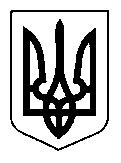 УКРАЇНАЩАСЛИВЦЕВСЬКА  СІЛЬСЬКА  РАДАГЕНІЧЕСЬКОГО  РАЙОНУ  ХЕРСОНСЬКОЇ ОБЛАСТІ  РІШЕННЯСХХVІІ   СЕСІЇ   VІІ  СКЛИКАННЯвід _22.09.2020р._ №_2546_Про  виділення  коштів Комунальній  установі  з  капітального  	будівництва  об’єктів  соціально-культурногоі  комунального  призначення Щасливцевської  сільської  радиРозглянувши  заяву  начальника  Комунальної  установи  з  капітального  будівництва  об’єктів  соціально-культурного  і  комунального  призначення Щасливцевської  сільської  ради  В.  Г.  Мірошниченко про надання дозволу на реконструкцію вуличного освітлення в  с. Щасливцеве, а також про  виділення коштів  на реконструкцію вуличного освітлення в  с. Щасливцеве,  керуючись   статтею  26  Закону  України  «Про  місцеве  самоврядування  в  Україні»,  сесія  Щасливцевської  сільської  радиВИРІШИЛА:1. Виділити  кошти  Комунальній  установі  з  капітального  будівництва  об’єктів  соціально-культурного  і  комунального  призначення Щасливцевської сільської  ради  на   реконструкцію вуличного освітлення  від КТП 10/0,4 кВ № 752  за  адресою: с. Щасливцеве, провулок  від вул. Миру до вул. Сиваської, частина вул. Гагаріна, частина вул. Зелена, вул. Миру № ***, Генічеського  району, Херсонської області  у сумі  ***  гривень.2. Комунальну  установу  з  капітального  будівництва  об’єктів  соціально-культурного і комунального призначення Щасливцевської сільської ради визначити  замовником  на   проведення   реконструкції  вуличного  освітлення  від  КТП 10/0,4 кВ № 752  за  адресою: с. Щасливцеве, вул. Миру, вул. Комарова Генічеського  району  Херсонської  області3. Контроль  за  виконанням  покласти  на  постійну  депутатську  комісію  з  питань  бюджету,  управління  комунальною  власністю.Сільський голова                                                    В. ПЛОХУШКО